				SGA Club Council Meeting Minutes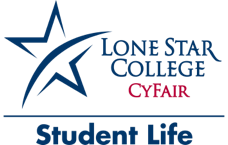 October 17, 2019 					CASA 110I. 	Call to Order 	Meeting was called to order at 3:30pm by SGA President, Eddie Carrizales. II.	Roll Call We will not be doing Roll call at General Assembly meetings this year. Make sure you sign the check-in-sheet, which is our record of your attendance.III. 	Approval of Last Meeting MinutesMinutes were distributed for members to review prior to the meeting. Band Club moved to approve the minutes as distributed. Robotics Club seconded. Motion passed unanimously.IV.	Officer/Faculty Reports            President  -  Eddie Carrizales• 	Welcomed everyone. • September General Assembly was canceled due to college closure for tropical storm. • 	General Assembly meetings replaced what used to be called Club Council. This is a result of a change to the SGA constitution that passed last spring. Clubs are still required to send a representative to meetings, or they will lose $50 per meeting from their club accounts. However, any LSC-CyFair student is invited and welcome to attend. Clubs have a place card. If you’re not here as a club representative, you’ll take an “At-Large” place card.• 	Due to the addition of Lone Star College-Houston North, the Fairbanks Center is no longer part of LSC-CyFair. Even with that loss, LSC-CyFair grew by 1%, with over 23,000 students this fall. • 	LSC Strategic Planning Student Forum – Monday, October 21 – 12:00pm – CENT 153- This is important because it gives students a voice in strategic planning for the next 5-year plan.-  Pizza provided.• 	Yielded floor to Rec Sports Manager, Tiffany LaneAHA Heart Walk – Saturday, November 16 at LSC-UP. Faculty/staff/students can join and help raise funds and awareness. Even if you can’t donate, you can walk with the group.CyFit Fest: Exercise is Medicine will be held on campus Saturday, October 19 from 10am-2pm. Activities and encouragement to get moving and incorporate fitness and exercise into daily life. Need volunteers. Set-up starts at 8:30am on Saturday.Executive Vice President  -  Bioleta Reyes• 	Last spring, SGA representatives asked us to share information about Lone Star College Board of Trustee meetings. The dates for the rest of 2019 are:October 3November 7December 5Meetings are at 5:00pm. Board meetings are open to the public. The board’s practice is to open the meeting and immediately proceed into closed session. In no event, however, may the board chair reconvene the open session before 6:00pm. Board meetings are held at the System Office in The Woodlands.  http://www.lonestar.edu/trustees#meetingSchedule Vice President of Student Life  -  Justin Sanchez• Upcoming Events:Tuesday, September 24 – Ultimate Frisbee – 1:30pm – QuadWednesday, September 25 – Lotería – 3-6pm – Student Life LobbyThursday, September 26 – Salsa Lessons – 2-4pm – CENT Conference CenterMonday, September 30 – Foosball Tournament – 1pm – Student Life LobbyMonday, September 30 – Empanadas for Evening Students – 5:30-6:30pm – CASATuesday, October 1 – FIFA Tournament – 1pm – Student Life LobbyTuesday, October 1 – Empanadas for Evening Students – 5:30-6:30pm – HSC 2Wednesday, October 2 – Hump Day: Personalized License Plates – 11:30am-1:30pm – QuadWednesday, October 2 – 5 v 5 Soccer Tournament – 1pm – Basketball CourtThursday, October 3 – Bubble Soccer – 12-2pm – QuadTuesday, October 8 – Billiards Tournament – 1:30pm – Student Life LobbyWednesday, October 9 – Spoken Word: Sin – 11:30am-12:30pm – CENT CaféThursday, October 10 – National Coming Out Day: Rainbow Rings & Resources – 11:30am-1pm – Café Thursday, October 10 – Cooking Demonstration – 12-1pm – HSC 105Vice President of Records & Finance – Nashita Kazim• 	Club Announcements – If your club has an announcement, fill out the Club Announcement Sheet and bring it to the front table at any time before we get to Club Announcements on the agenda. In the interest of time, please only announce special events or initiatives that would need to be known by the full group. Announcements must be concise, and you should think about the details you want to share before we get to that point in the meeting.Vice President of Outreach & Centers  -  Silvestre Garcia (ABSENT)• 	Upcoming Events:Monday, September 23 – Empanadas & Leather Bracelets – 11am-1pm – Cypress CenterMonday, September 23 – Empanadas – 5:30-6:30pm – Westway Park Technology CenterTuesday, October 15 – Iced Coffee Bar – 11am-12:30pm – Cypress CenterTuesday, October 15 – Iced Coffee Bar – 5:30-6:30pm – Westway Park Technology CenterHistorian  -  Daniel Robinson• Follow SGA social media to get to know any events we have at our campus.Permanent Advisor  -  Dan Mitsven• Purposes of SGA:  Sharing information from Student Life and other college departments with clubs Sharing club information with other student leadersIt’s important to take information back to your groups and share with other students. • New clubs recognized on campus:The BridgeLone Star Right to LifeThree other groups are working to gain recognition: Circle K International, Green Club & The Conversation.• Voting in New Business today to fill vacancies on SFAC. Discussed purpose and importance of SFAC.• RSO Forms – Annual Registration was due October 15. If not submitted, it’s too late for fall and ½ of the budget is cut. Can submit in the spring window January 15-March 15. Risk Management training must have all steps completed by October 31, or budgets frozen until done. Advisor  -  Marla Figueroa• 2 events coming up:Take Back the night which is a domestic state of mind awareness event. October 22nd from 6:30pm to 8:30pm outside in Student Life Amphitheater. Participants get a shirt. Annual Friendsgiving, sponsored by Student Life and SAB. If you do participate please bring a side dish or something you know that you eat. – November 20 in Student Life Lobby. 6-8pm.• Upcoming Events:Thursday, September 26 – Film Screening & Drunk Driving Simulator – 1-3pm – CASE 114-116Wednesday, October 16 – Save Second Base – 12-2pm – Quad • Vaping is not allowed in any place on campus. It is allowed only in the Smoking Pavilion.Specialist III- Margit BeasleyRisk management training must be completed. Passing grade is 70% and above.V.	Unfinished Business• No unfinished business VI.	New Business• Elections for student positions on the Student Fee Advisory Committee (SFAC) – Nominations were taken to fill 1 position to complete the second year of a 2-year term, which was vacated by SGA President, Eddie Carrizales. Nominations were also taken to fill two 2-year positions. The following students were voted to fill the positions:2018-2020 (1 position available)		Chris DeMario2019-2021 (2 positions available)		Beth Murphy and Erika Guerra  VII. Campus Issues/Compliments/Concerns• There are no student concerns or issuesVIII.	Club Announcements• Dance Team (Rachel McGuire) - Dance Clinic - November 23,  4-7pm, CENT 118, 15$• CKI (Rachel McGuire) – New club, Circle K International. Look out for the first meeting.• All-in-one Gaming Club (Solomon Thomas, President) - Smash Brothers Tournament on October 24 from 12-6pm in Student Life building. Dragon Ball Fighters Tournament on November 7. • Computer Science Club - Halloween Party @ Westway Park from 11:30am-1pm. There will be a raffle for a laptop and costume contest.• Science & Engineering Club (Alan Trujillo, President) - Meetings on the following Fridays: October 18, November 1, and November 15, all from 1:30-3pm. If any other club would like to collaborate, please let me know. The location for the meetings will be in the Falcon Room.• Untitled Poets Society (Evanah Mari, President) - October 30, having a potluck. We are a spoken word     group.  The event time is from 1-2pm.• LGBTQ+ Club (Beth Murphy, President) - Meetings are weekly on Wednesdays from 4:30-6pm in CASE 200A. Coming Out Day Event went pretty well. Karaoke Night with SAB on Thursday, November 7 in CASE 200A.• CRU (Alexandra) -  Volleyball Tournament October 31 from 11:30am-1pm. Adopt an Angel - if you want to help out, you can contact CRU’s Vice President, Citlalli and you can just see me after if you want so I can give you the information.• Student Nurses Organization (Ena Cusi, VP) - Bake Sale Fundraiser on Halloween for RSO funds since we do not have any for this school year. Event date is on October 31 from 11am-2pm. The event location will be between CENT & LRNC.IX.	AdjournmentRobotics Club moved to adjourn the meeting. Science & Engineering Club seconded. Motion passed unanimously. Meeting adjourned at 4:32pm.